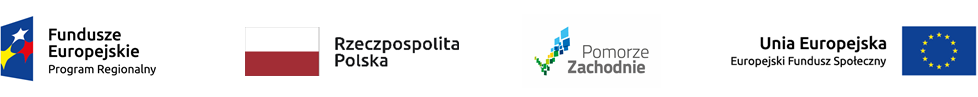 Załącznik nr 5A  do Regulaminu udziału w projekcie „Region Dobrego  Wsparcia”.Karta pobytu Uczestnika projektu pn. „Region Dobrego Wsparcia – system Lokalnych usług społecznych” w mieszkaniu wytchnieniowym przy ul.……………………………………………………………………w ……………………………………………..Imię i nazwisko Uczestnika/Opiekuna: …………………………………………………………..Data przyjęcia Uczestnika: ……………………………….Podpis: …………………………………………….Data wyjazdu Uczestnika: …………………………………Ilość osobodób............................Podpis: ……………………………………………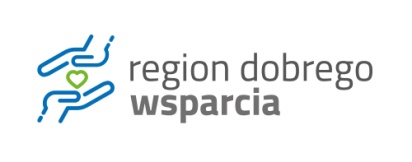 